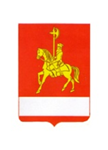 АДМИНИСТРАЦИЯ КАРАТУЗСКОГО РАЙОНАПОСТАНОВЛЕНИЕ14.12.2022                                  с. Каратузское                                     №    1034-пОб утверждении Правил организации транспортного обслуживания населения муниципального образования «Каратузский район»В целях обеспечения безопасности пассажирских перевозок, повышения культуры и качества обслуживания пассажиров, упорядочения процесса регулирования отношений в сфере организации транспортного обслуживания населения, на основании Федерального закона от 06.10.2003 № 131-ФЗ «Об общих принципах организации местного самоуправления в Российской Федерации», Федерального закона от 08.11.2007 № 259-ФЗ «Устав автомобильного транспорта и городского наземного электрического транспорта», в соответствии с Уставом муниципального образования «Каратузский район», ПОСТАНОВЛЯЮ:1. Утвердить Правила организации транспортного обслуживания населения в муниципальном образовании «Каратузский район» согласно приложению № 1.Контроль за исполнением настоящего постановления возложить на А.А. Таратутина, начальника отдела ЖКХ, транспорта, строительства и связи администрации Каратузского района.Постановление вступает в силу в день, следующий за днем его официального опубликования в периодичном печатном издании «Вести муниципального образования «Каратузский район»».Глава района                                                                                   К.А. Тюнин      Приложение № 1  к постановлению администрации Каратузского района                                                                                                   от 14.12.2022 № 1034-пПРАВИЛА ОРГАНИЗАЦИИ ТРАНСПОРТНОГО ОБСЛУЖИВАНИЯ НАСЕЛЕНИЯ 1. Общие положения1.1. Настоящие Правила организации транспортного обслуживания населения в муниципальном образовании «Каратузский район» (далее - Правила) регулируют отношения, связанные с созданием условий для предоставления транспортных услуг населению, а также организацией транспортного обслуживания населения в границах муниципального образования «Каратузский район».1.2. Понятия, используемые в настоящих Правилах:организация транспортного обслуживания населения в границах муниципального образования (организация пассажирских перевозок) - комплекс организационно-правовых, организационно-технических мероприятий и распорядительных действий по управлению и контролю за процессом организации и осуществления пассажирских перевозок;уполномоченный орган - администрация района, уполномоченные главой района муниципальные учреждения, наделенные полномочиями в сфере организации транспортного обслуживания и обеспечения безопасности дорожного движения на маршрутах;регулярные пассажирские перевозки - перевозки с посадкой и высадкой пассажиров только в установленных остановочных пунктах по маршруту регулярных перевозок;пассажир - лицо, имеющее проездной документ установленной формы или заключившее в иной предусмотренной законодательством форме договор перевозки пассажиров;перевозчик - юридическое лицо, индивидуальный предприниматель, принявшие на себя по договору перевозки пассажира обязанность перевезти пассажира и доставить багаж в пункт назначения;муниципальный маршрут - маршрут регулярных перевозок автомобильным транспортом (далее также - маршрут), остановочные пункты которого находятся в пределах установленных границ муниципального образования. реестр маршрутов регулярных перевозок (далее - реестр маршрутов) - документ, содержащий сведения о регистрации маршрутов регулярных перевозок;схема маршрута - изображение пути следования подвижного состава с указанием начального, промежуточных и конечного пунктов маршрута;транспортные средства - автобусы, предназначенные для перевозки пассажиров;перевозка пассажира (далее также - пассажирская перевозка, перевозка) - доставка пассажира из пункта отправления в пункт назначения с использованием транспортных средств на основании договора перевозки, предусмотренного гражданским законодательством Российской Федерации;остановочный пункт - место остановки транспортных средств по маршруту регулярных перевозок, оборудованное для посадки, высадки пассажиров и ожидания транспортных средств;маршрутная карта - документ, удостоверяющий право выполнения перевозок на маршруте транспортным средством, определенным договором между перевозчиком и уполномоченным органом;маршрут с небольшой интенсивностью пассажирских потоков - маршрут регулярных перевозок автомобильным транспортом, на котором количество перевезенных пассажиров, в расчете на один километр пробега, менее количества принятого при расчете экономически обоснованного тарифа для транспортных средств каждой группы вместимости.1.3. Перевозка пассажиров и багажа осуществляется путем организации регулярных перевозок пассажиров и багажа, которые относятся к перевозкам транспортом общего пользования и осуществляются на основании публичного договора перевозки пассажира по маршруту регулярных перевозок.1.4. К перевозке пассажиров допускаются:- юридические лица независимо от организационно-правовой формы собственности, если данный вид деятельности предусмотрен учредительными документами, а также при наличии лицензии на перевозку пассажиров автобусами;- физические лица, осуществляющие предпринимательскую деятельность без образования юридического лица, получившие в установленном порядке лицензию на перевозку пассажиров автобусами.1.5. Пассажирские перевозки на регулярных маршрутах могут осуществляться транспортными средствами отечественного и зарубежного производства.1.6. Транспортные средства, предлагаемые для организованной перевозки пассажиров, в соответствии с условиями настоящего Положения:- должны быть технически исправными, зарегистрированными в органах Государственной инспекции по безопасности дорожного движения, пройти в установленном порядке государственный технический осмотр и иметь лицензионную карточку,- должны соответствовать виду выполняемых перевозок в соответствии с ГОСТ 27815-88;- должны имеет левостороннее расположение рулевого управления и обеспечивать удобную посадку и высадку пассажиров;- должны иметь исправный отопительный агрегат в салоне, соответствующей технической документации на транспортное средство.- оборудовать транспортные средства навигационной спутниковой системой российского производства, указателями маршрута или информационным электронным табло.Не допускается организованная перевозка пассажиров в транспортных средствах:- двери салона которых расположены с левой стороны кузова;- изменения в конструкцию которых внесены без разрешения соответствующего органа ГИБДД.1.7. Маршруты должны обеспечивать транспортную доступность населения до населенных пунктов района, промышленных предприятий, и организаций культурно-бытового и спортивно-оздоровительного назначения, вокзалов, станций.1.8. Остановочные пункты маршрутов размещаются и оборудуются в соответствии с действующими нормативными правовыми актами исходя из условий обеспечения безопасности дорожного движения, пешеходной доступности и максимального удобства для пассажиров.1.9. Открытие, изменение и закрытие маршрутов регулярных перевозок удостоверяется внесением сведений о маршруте в реестр маршрутов регулярных перевозок.2. Основные принципы организации транспортного средства2.1. Основными принципами организации и осуществления транспортного обслуживания населения являются:- гарантированность предоставления услуг пассажирского транспорта;- безопасность при выполнении пассажирских перевозок;- доступность транспортных услуг для населения;- качество транспортного обслуживания населения;- сочетание государственного регулирования и рыночных отношений в области организации транспортного обслуживания;- равенство условий доступа перевозчиков на рынок транспортных услуг населению.3. Функции уполномоченного органа3.1. Уполномоченный орган:1) определяет потребность населения района в услугах пассажирского транспорта;2) разрабатывает и утверждает план перевозок пассажиров в Каратузском районе;3) утверждает маршрутную сеть района;4) принимает решения об открытии новых, изменении и закрытии существующих маршрутов;5) принимает решения о временном прекращении движения транспортных средств по маршрутам в случае их несоответствия требованиям безопасности дорожного движения;6) устанавливает количество, категорию, класс и вместимость транспортных средств на каждом маршруте исходя из интенсивности пассажиропотока, пропускной способности объектов транспортной инфраструктуры, экологических норм;7) привлекает перевозчиков, действующих на территории муниципального образования «Каратузский район», для осуществления пассажирских перевозок по маршрутам в установленном порядке;8) в случаях, установленных законодательством, организует конкурсы на осуществление перевозок пассажиров;9) в целях гарантированного предоставления услуг пассажирским транспортом определяет и утверждает перечень маршрутов с небольшой интенсивностью пассажирских потоков, подлежащих субсидированию из бюджета района в пределах, утвержденных на эти цели средств;10) осуществляет централизованный контроль за движением подвижного состава, контроль за его работой на маршрутах, учет и анализ выполненных объемов перевозок;11) координирует работу перевозчиков на маршрутах;12) согласовывает расписания, разработанные перевозчиками в соответствии с требованиями нормативных правовых актов в сфере пассажирских перевозок, режимы работы маршрута;13) организует обустройство и содержание линейных сооружений маршрутов;14) предоставляет информацию населению о работе пассажирского транспорта;15) рассматривает обращения граждан по вопросам работы пассажирского транспорта муниципальных маршрутов, принимает по ним соответствующие меры;16) осуществляет контроль за соблюдением условий договоров об организации пассажирских перевозок;17) размещает на официальном информационном Интернет-сайте администрации Каратузского района Красноярского края перечень перевозчиков, обязанных осуществлять пассажирские перевозки транспортом общего пользования, а также об открытии, изменении и закрытии маршрутов регулярных перевозок;18) обеспечивает регулярность движения транспортных средств;19) принимает решение об организации временного (сезонного) маршрута регулярных перевозок;20) выполняет иные полномочия, установленные нормативными правовыми актами Российской Федерации и Красноярского края в рамках организации транспортного обслуживания населения муниципального образования «Каратузский район».4. Права и обязанности перевозчиков4.1. Перевозчики обязаны обеспечивать выполнение перевозок пассажиров в соответствии с нормативными требованиями правовых актов Российской Федерации, Красноярского края и муниципального образования «Каратузский роайон», условиями заключенных договоров, контрактов, соглашений.4.2. Перевозчики несут ответственность как за свои собственные действия, так и за действия своих работников и других юридических и физических лиц, к услугам которых они прибегают для осуществления перевозок пассажиров, когда эти лица действуют в рамках возложенных на них в связи с данными перевозками обязанностей.4.3. Перевозчики пассажиров обязаны:4.3.1.  получить лицензию на право осуществления перевозок пассажиров, строго соблюдать лицензионные условия;4.3.2. организовать безопасную перевозку пассажиров в соответствии с расписанием движения подвижного состава на маршруте, обеспечив высокую культуру обслуживания пассажиров;4.3.3. согласовать с организатором пассажирских перевозок маршрут, график и расписание движения транспортных средств;4.3.4. обеспечить наличие подвижного состава, трудовых, материальных и организационных ресурсов в объеме, достаточном для гарантированного выполнения расписания движения на обслуживаемом маршруте;4.3.5. обеспечить условия для стоянки, ремонта, технического обслуживания и контроля подвижного состава;4.3.6. обеспечить регулярное проведение предрейсовых и послерейсовых медицинских осмотров водителей; 4.3.7. обеспечить выпуск и работу на маршруте подвижного состава, соответствующего техническим, санитарным, экологическим нормам и требованиям;4.3.8. соблюдать нормы предельной вместимости транспортных средств, указанные в технических характеристиках транспортных средств;4.3.9. обеспечить соблюдение установленных нормативов и объемов технического обслуживания и ремонта транспортного средства с регистрацией в установленном порядке проведенных технических обслуживании и ремонтов;4.3.10. обеспечить диспетчерское сопровождение выполняемых рейсов (управление, учет, контроль) на маршруте, контроль за соблюдением водителями требований по безопасной перевозке пассажиров;4.3.11. организовать работу диспетчерских служб, обеспеченных нормативно-правовой и нормативно-технической документацией, которые обязаны представлять организатору пассажирских перевозок информацию по осуществлению пассажирских перевозок по маршрутам;4.3.12. обеспечить выполнение водителями, осуществляющими пассажирские перевозки по маршрутам, указаний работников своих диспетчерских служб и диспетчерской службы организатора перевозок;4.3.13. обеспечить выполнение требований законодательства к качеству предоставляемых услуг по перевозке и обслуживанию пассажиров, соблюдению прав и законных интересов пассажиров, в том числе по реализации льгот на проезд в транспорте общего пользования;4.3.14. представлять организатору перевозок информацию и документы, необходимые для осуществления контроля за соблюдением законодательства в сфере пассажирского транспорта;4.3.15. обеспечить беспрепятственный допуск представителей органов управления и контроля на объекты, используемые для осуществления пассажирских перевозок;4.3.16. выполнять предписания и требования контролирующих органов в сроки, установленные законодательством;4.3.17. принимать и в установленные сроки рассматривать жалобы;4.3.18. предоставлять пассажирам информацию о работе подвижного состава на маршрутах и изменениях маршрутов, в том числе визуальную, в соответствии с правилами оформления подвижного состава, утвержденными организатором пассажирских перевозок;4.3.19. обеспечить наличие у водителей транспортных средств:лицензионной карточки;путевого листа;схемы маршрута с указанием опасных участков;графика и расписания движения транспортного средства, согласованного с организатором пассажирских перевозок;документа, подтверждающего согласование маршрута с организатором пассажирских перевозок.Наименование перевозчика (наименование юридического лица или фамилии, имени, отчества индивидуального предпринимателя), указанное в документе, подтверждающем согласование маршрута, и в расписании, должно совпадать с наименованием перевозчика в лицензионной карточке и графике движения транспортного средства;4.3.20. обеспечить наличие у водителей или кондукторов билетов установленных форм;4.3.21. обеспечить технические возможности для передачи экипажами транспортных средств в салоны звуковой информации, предусмотренной настоящими Правилами;4.3.22. обеспечить соответствие подвижного состава требованиям по безопасности перевозки пассажиров. Транспортные средства, используемые для перевозки пассажиров, должны:4.3.23. соответствовать категории и классу, предусмотренным государственными стандартами, и пассажировместимости, установленной организатором пассажирских перевозок;4.3.24. быть технически исправными, прошедшими государственную регистрацию, пройти в установленном порядке государственный технический осмотр;4.3.25. обеспечивать работоспособность систем, поддерживающих необходимую температуру, состав воздуха и уровень шума в кабине водителя и пассажирском салоне;4.3.26. иметь правосторонние двери, обеспечивающие безопасную посадку и высадку пассажиров;4.3.27. быть оборудованы приборами системы по управлению и контролю за движением транспортных средств.4.3.28. информировать пассажиров о владельце лицензии, номерах телефонов контролирующих органов и выполнять иные обязанности, предусмотренные законодательством.4.3.29. осуществлять звуковое дублирование обязательной зрительной информации для незрячих и слабовидящих граждан.4.3.30. обеспечить беспрепятственный допуск собаки-проводника на объекты транспортной инфраструктуры, посещаемые инвалидами по зрению, а также на транспортные средства.4.4. Перевозчик не вправе без уведомления заказчика (организатора) перевозок отменить назначенные на маршруте рейсы или изменить расписание, за исключением случаев, когда выполнение рейсов по расписанию невозможно при возникновении не зависящих от перевозчика помех по неблагоприятным дорожным или погодно-климатическим условиям, угрожающим безопасности движения или безопасности перевозки пассажиров.О предстоящем плановом изменении или прекращении движения на маршруте перевозчик обязан уведомить пассажиров и заказчика (организатора) перевозок. Уведомление заказчика (организатора) перевозок производится в письменном виде, пассажиров - путем публикации в средствах массовой информации в сроки, согласуемые с заказчиком (организатором) перевозок.4.5. Перевозчики имеют право:- принимать участие в конкурсах на осуществление пассажирских перевозок;- требовать и получать у организаторов перевозок необходимую документацию по обслуживаемым маршрутам для надлежащей и эффективной организации перевозок пассажиров;- требовать и своевременно получать оплату транспортных услуг заказчиками перевозок, соблюдения установленных правил использования транспортных средств.5. Финансовое обеспечение мер муниципального регулирования в сфере организации транспортного обслуживания.  Тарифы и расчеты за перевозки, периодичность и условия пересмотра тарифов5.1. Оплата услуг перевозчика пассажиров осуществляется в соответствии с условиями, определениями в муниципальном контракте.5.2. Муниципальным заказом обеспечиваются пассажирские перевозки, нерентабельность которых обусловлена регулированием тарифов небольшой интенсивностью пассажиропотока. Обеспечение регулируемого уровня на регулярные пассажирские перевозки и прав отдельных категорий граждан на пассажирские перевозки по льготным тарифам на маршрутах регулярных перевозок осуществляется посредством предоставления субсидий из местного бюджета.Субсидии предоставляются на безвозмездной основе для возмещения недополученных доходов и (или) финансового обеспечения (возмещения) затрат перевозчиками.Порядок предоставления из бюджета Каратузского района организациям автомобильного транспорта субсидий определяется отдельным нормативным актом уполномоченного органа ежегодно.5.3. Тарифы на регулярные пассажирские перевозки устанавливаются в соответствии с действующим законодательством.Сведения об изменении тарифов доводятся до населения не позднее чем за десять дней до даты их введения.Предоставление отдельным категориям населения права проезда по льготным тарифам или бесплатно осуществляется органами государственной власти или местного самоуправления в пределах своей компетенции посредством предоставления гражданам льготных проездных документов.6. Органы, осуществляющие контроль за соблюдением настоящих правил6.1. Органами, осуществляющими контроль за соблюдением настоящих Правил, являются администрация Каратузского района, органы внутренних дел в пределах их компетенции. Контроль за работой транспортных средств на маршрутах осуществляется путем проведения проверок исполнения перевозчиками условий договоров об организации и осуществлении перевозок пассажиров, соблюдения расписания движения транспортных средств по маршрутам.Контролирующим органом по расходованию бюджетных средств является главный распорядитель бюджетных средств и Контрольно-счетная палата Каратузского района.6.2. Обо всех выявленных в ходе проверки нарушениях лицо, осуществляющее проверку, производит отметку в путевом листе с указанием места и времени проведения проверки. В случае выявления нарушений настоящих Правил лицо, осуществляющее проверку, составляет соответствующий акт и (или) в соответствии с полномочиями, установленными законодательством, протокол об административном нарушении.